<<<   FLITSCONSULT   >>>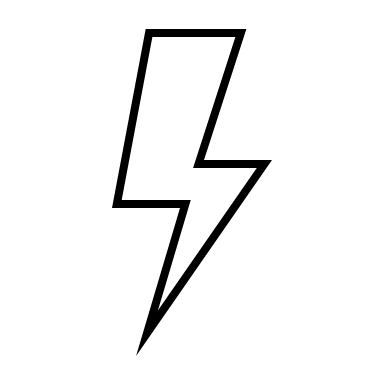 Aantal termijnen medezeggenschapDe reacties van de medezeggenschapsraden op dit flitsconsult zijn als volgt.Bij Zuyd Hogeschool is er geen limiet en zal er ook geen limiet komen. Net als in de politiek geldt, je bent een gekozen vertegenwoordiger namens de medewerkers en de studenten. Een limiet stellen aan de zittingsduur zou in strijd zijn met het democratisch beginsel.Werner Eussen – Voorzitter Centrale MedezeggenschapsraadDe OR van Aeres Hogeschool heeft een limiet van 2x 4 jaar (je kunt dus max. één keer herkozen worden). We hebben hier zeer goede ervaringen mee; hierdoor ontstaat een goede mix van historisch besef en vernieuwend denken. Mijn ervaring als voorzitter is dat de raad hierdoor een stuk beter functioneert dan met “eeuwige zittenblijvers” en “routinepraters”; dat moet je echt niet willen! Dat de zeggenschap ook geen limiet heeft vind ik een slecht argument; een OR moet vooral kritisch kijken vanuit haar eigen functioneren.Wilbert Waggelink
Bij Fontys Hogescholen geldt een termijn van 6 jaar (3 perioden van 2 jaar). Een tweede argument om dat af te schaffen (buiten dat er voor de zeggenschap ook geen formele maxima zijn) is dat het eigenlijk geen pas geeft iemand het passief kiesrecht te ontnemen, enkel omdat hij al drie termijnen heeft volgemaakt,. Het is aan de kiezer om te bepalen of die persoon nog een termijn mag hebben of niet. Het lijkt erop dat op die manier geen expertise opgebouwd kan worden (zoals Van der Staay en (in mindere mate) Wilders op grond van hun langdurig lidmaatschap als het “geweten” van de Tweede Kamer gezien worden). Theo.CatsInholland heeft geen limiet voor het aantal zittingstermijnen van medewerkers of studenten in de medezeggenschap. In 2016 heeft het CvB wel geprobeerd een limiet in te stellen maar de toenmalige HMR is hiermee niet akkoord gegaan omdat deze HMR van mening was dat i.h.k.v. het democratische principe zo weinig mogelijk beperkingen aan het actieve en passieve kiesrecht mogen worden gesteld. Verder was de verwachting dat de deelraden niet voldoende leden zouden hebben als een limiet zou worden gesteld.Petra Ivangh
Ambtelijk secretaris Hogeschool Medezeggenschapsraad Hogeschool InhollandLeden van medezeggenschapsorganen van de Haage Hogeschool worden voor een termijn van 2 jaar gekozen. Er is geen restrictie aan het aantal termijnen dat iemand zich verkiesbaar kan stellen. Je vraagt naar de argumentatie daarvoor. Op die vraag moet ik je het antwoord schuldig blijven. Voor zover mij bekend, staat het al langere tijd zo in het medezeggenschapsreglement. Wij hebben zelf ook de vraag waarom er geen restrictie aan het aantal termijn is verbonden, maar hebben deze nog niet besproken met het college. Nu ik weet dat er een flitsconsult vanuit VMH geïnitieerd is, wacht ik de resultaten daarvan af voordat ik e.e.a. bespreekbaar maak met het college. Mendeltje van Keulen
Voorzitter HogeschoolraadHogeschool Saxion hanteert geen limiet.Marion James- van AlstedeAmbtelijk secretaris CMROp Hogeschool Viaa wordt een termijn van max 4 jaar voor studenten gehanteerd en max 8 jaar (2 aaneengesloten termijnen van 4 jaar) voor personeel.  Ik geloof dat dit ten goede komt aan de dynamiek en gelijkwaardigheid binnen de raad en zorg voor minder vastgeroeste patronen.Jaap RooseVoorzitter MR Hogeschool ViaaOp de HAN is er geen maximum aan het aantal termijnen in de medezeggenschap. Dit staat al jarenlang zo in het reglement, ik weet niet waarom er ooit voor gekozen is.Hester Swart Ambtelijk secretaris medezeggenschapsraad Bij de Hogeschool der Kunsten den Haag hebben personeelsleden een zittingstermijn van 3 jaar, studenten van 2 jaar. Hiervoor is omwille van de continuïteit gekozen. Beiden kunnen maximaal 2 x herkozen worden. (voor studentleden is dat niet realistisch---hopelijk zijn ze veel sneller afgestudeerd)Beleke den HartogWorkshop Technician KABKChair CMR – Council of Representatives HdKBij Avans geldt er geen maximum termijn. Elke 4 jaar zijn er algemene verkiezingen voor de medewerkersleden van de AMR en elke 2 jaar zijn er algemene verkiezingen voor de studentleden van de AMR. Bij deze algemene verkiezingen moeten alle leden hun zetel ter beschikking stellen, maar men kan zich ook weer (onbeperkt) verkiesbaar stellen. Ik was nog niet in dienst bij Avans toen men besloot de eerder bestaande beperking af te schaffen, maar ik vermoed dat dit er toch mee te maken heeft, dat het niet altijd makkelijk was om leden te vinden. Dus als iemand zich dan onbeperkt verkiesbaar kan stellen, dan kun je die mensen in elk geval behouden. Een ander argument heeft ook wel te maken met de inhoudelijke continuïteit. Als iemand langer lid is, heeft hij/zij ook goede kennis van het verleden.Hanneke Nolta
Ambtelijk secretaris AMR 
Bureau MedezeggenschapszakenDe Hanzehogeschool Groningen stelt geen limiet aan het aantal termijnen dat een personeelslid of student-lid deel mag uitmaken van de medezeggenschapsraad.Jolien van der Heide
Ambtelijk secretaris HMR